ConnectSD Broadband Development Program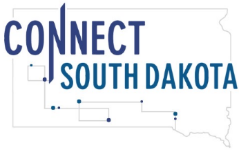 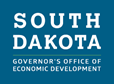 2023 Grant ApplicationDETAILS and CONSIDERATIONS for GRANT APPLICATIONDETAILS and CONSIDERATIONS for GRANT APPLICATIONAPPLICANT INFORMATION for GRANT APPLICATIONCOST/FUNDING INFORMATION for GRANT APPLICATION
MISC INFORMATIONPROJECT INFORMATION for GRANT APPLICATIONPROJECT NARRATIVE / DESCRIPTION for GRANT APPLICATIONPROJECT SCORING for GRANT APPLICATION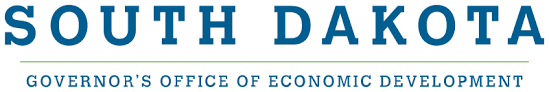 South Dakota Broadband Development Program Network Design CertificationWe the undersigned, certify that the proposed network will be designed and constructed to deliver broadband services to all the premises and can provide the desired performance during normal and peak usage times. Explain your broadband services to be offered to consumers or businesses.  (upload/download speeds, packages with pricing).
Describe the proposed broadband technology. Including a description of the overall network design insuring performance levels during peak usage at a given location. Include in your description the degree of network oversubscription, if any. Additionally, include the provider’s upstream network speeds to the Internet.  What is the average expected performance level during peak usage at each location, given the total network design?  
													Moreover, the network, as designed, can meet the proposed build-out timeline, milestones and construction schedule within the costs specified in the application.(Date)	Certified Engineer’s SignatureCertified Engineer’s Name (Printed)Registration Number 	State of Registration               	ENGINEERING COMPANY (If applicable):(Date)	Certified Engineer’s SignatureCertified Engineer’s Name (Printed)Name of Engineering CompanyConnectSD Customer Interest Form
(Electronic copies of this form may be submitted) 	is applying for funding from the South Dakota Broadband Development Program. IfCOMPANY NAMEsuccessful, this funding will allow  	COMPANY NAMEto bring broadband service to your location.If you are interested in receiving broadband service, please share your responses to the questions below.Category: Home          Farm	         Other Business 	      Home Employment	 Critical FacilityWhat communications services are you currently using? Select all that apply.Internet	Landline Phone	Cell Phone		Video	Other (Specify) 			Approximately how much do you pay per month for each service that you use?Internet $ 	       Landline Phone $ 	       	Cell Phone $ 	       	Video $	                 Other (Specify) $ 	       What is the broadband speed that you currently are receiving with your internet service? None, we are not served by broadband < 25 Mbps download, but at least 10 Mbps download < 100 Mbps download, but at least 25 Mbps download 100 Mbps download or above I don’t knowWhat is the broadband speed would you need to meet your needs?
  100 Mbps download, but at least 10   Mbps download 100 Mbps – 500 Mbps download  500+ Mbps download  I don’t knowAre you interested in receiving broadband services from the above-named company? Yes	 No(Checking yes does not obligate you to purchase.)How would you like us to let you know when service will be available?    E-mail	 Phone call	   MailerRespondent Contact InformationContact Name: 														Name of Business or Facility: 												Address: 														City: 									 Zip Code: 					Phone Number: 					 E-mail: 								Respondent Signature: 								 Date: 					Exhibit A, Summary of Applicant’s Financials (Most Current Available)Exhibit B, Proposed Funding Service Area Map
Please provide a Proposed Funding Service Area map in .kmz or shapefile file compatible format with the application. The file(s) must show via points and lines the specific locations to be served as well as include a shaded polygon giving the outline of the proposed funded service area. You can send the .KMZ file with your application but we would like you to please include one or more picture(s)/image(s) of the proposed service area here.  
Exhibit C, Proposed Timeline and/or Map TimelineExhibit D, Proposed Cost BreakdownPlease provide the greatest detail possible.Exhibit E, About ApplicantAlong with your company history and background, please also provide:Your company’s experience delivering high-speed broadbandIf you have past ConnectSD awards, include any insights or experiencesName & Address of Holding/Parent company:Name & Address of DBA/Company name to be referenced publicly:Due Data and Delivery Information:Applications are due and must be e-mailed to Broadband@state.sd.us  no later than: April 3, 2023, at 4:00 pm (16:00) Central Time. A receipt acknowledgment reply e-mail will be sent.  Make sure you have received this reply e-mail.Name & Address of Holding/Parent company:Name & Address of DBA/Company name to be referenced publicly:Application/Grant Manager:For questions, updates, or further information:Mike Waldner State Broadband Program ManagerGovernor’s Office of Economic Development711 E Wells AvePierre, SD 57501Office: 605-773-2483Cell: 605-295-0821 (text/voice)Mike.Waldner@state.sd.usName & Address of Holding/Parent company:Name & Address of DBA/Company name to be referenced publicly:Date:Governor Noem’s goal is to connect the entire state to high-speed, future-proof, reliable broadband that meets the needs of the 21st century. The ConnectSD program enables public-private partnerships with telecommunication companies (Providers) to bring broadband to unserved and underserved South Dakotans.Applicants requesting a grant under the ConnectSD Broadband Development Program are required to submit this application which will enable the Governor’s Office of Economic Development (GOED) to analyze separate evaluation criteria to score the application. This program will reimburse successful applicants up to their maximum awarded amount with reimbursements based on actual receipts and costs incurred.Areas qualifying for grant projects are those lacking access to fiber or cable modem broadband speeds of 100 megabits per second download and 20 megabits per second upload. Primarily, ConnectSD is looking to partner with providers to help connect locations in the Black Hills region, including north and south of I-90 from Rapid City to Spearfish or south of Sioux Falls in the southeast corner of the state in the rural Vermillion/Yankton area. The program does not intend to overbuild areas that are currently being served by 100 / 20 terrestrial broadband. However, if from our research, it is our determination and in the best interest of our citizens, some unintended/perceived overbuild or overlap may occur. We invite all providers across the state to share their near-term and long-term broadband expansion plans and timelines to bolster the accuracy of our review. This can be done by contacting the Grant Manager (info above) or in the narrative section of this application.Schedule of Activities (Subject to Change)01/05/23	Announcement of 2023 ConnectSD Broadband Deployment Award Round04/03/23	Applications are due prior to 4:00 PM Central Time	Awards for projects will be announced after a full review. (Some projects may be awarded on a rolling basis)Governor Noem’s goal is to connect the entire state to high-speed, future-proof, reliable broadband that meets the needs of the 21st century. The ConnectSD program enables public-private partnerships with telecommunication companies (Providers) to bring broadband to unserved and underserved South Dakotans.Applicants requesting a grant under the ConnectSD Broadband Development Program are required to submit this application which will enable the Governor’s Office of Economic Development (GOED) to analyze separate evaluation criteria to score the application. This program will reimburse successful applicants up to their maximum awarded amount with reimbursements based on actual receipts and costs incurred.Areas qualifying for grant projects are those lacking access to fiber or cable modem broadband speeds of 100 megabits per second download and 20 megabits per second upload. Primarily, ConnectSD is looking to partner with providers to help connect locations in the Black Hills region, including north and south of I-90 from Rapid City to Spearfish or south of Sioux Falls in the southeast corner of the state in the rural Vermillion/Yankton area. The program does not intend to overbuild areas that are currently being served by 100 / 20 terrestrial broadband. However, if from our research, it is our determination and in the best interest of our citizens, some unintended/perceived overbuild or overlap may occur. We invite all providers across the state to share their near-term and long-term broadband expansion plans and timelines to bolster the accuracy of our review. This can be done by contacting the Grant Manager (info above) or in the narrative section of this application.Schedule of Activities (Subject to Change)01/05/23	Announcement of 2023 ConnectSD Broadband Deployment Award Round04/03/23	Applications are due prior to 4:00 PM Central Time	Awards for projects will be announced after a full review. (Some projects may be awarded on a rolling basis)Areas qualifying for grant projects:Areas qualifying for grant projects are those lacking access to fiber or cable modem broadband speeds of 100 megabits per second download and 20 megabits per second upload.  Primarily, ConnectSD is looking to partner with providers to help connect locations in the Black Hills region, including north and south of I-90 from Rapid City to Spearfish or south of Sioux Falls in the southeast corner of the state in the rural Vermillion/Yankton area. Methods of Review for Project Areas:The State will utilize various methods to evaluate applications and the availability of broadband in a proposed project area. We will use all available tools that may help in the accuracy of our review. We invite all providers across the state to share their near-term and long-term broadband expansion plans and timelines to bolster the accuracy of our review.The State will primarily utilize the South Dakota Public Broadband map based on June 2022 broadband data submitted to the Federal Communications Commission on Form 477.   We plan to include utilizing additional maps such as the FCC Location Based (BDC) Map, and NTIA National Broadband Availability Map (NBAM), along with various mapping capacities built in-house over the years, including trusted provider-submitted data. We are aware of the census block issues that cause the inaccuracy of Form 477 data, and the inaccuracy of the FCC BDC map and will work around those inaccuracies as possible.Links to maps we will utilize in our review (Not inclusive):State Map: https://sdbit.maps.arcgis.com/apps/webappviewer/index.html?id=ccd16c24bf804c1fa67d50373d100464 NTIA Map: https://broadbandusa.ntia.doc.gov/resources/data-and-mappingFCC Map: https://broadbandmap.fcc.gov/Areas where companies have been awarded public funds, but have not yet constructed high-speed broadband, and have a minimal history of successful high-speed, program-standard broadband deployments, may be considered underserved.Since 2019, the ConnectSD Broadband Development Program has been a fiber-first program.Other methods may include speed test data (our own, purchased, or citizen-based) and the state may also utilize outreach with providers, citizens, and local experts. Our goal is to strengthen the accuracy of our review by any available methods. This will only enhance our ability to maximize this program to help us do what is in the best interest of our citizens.High-speed future-proof reliable broadband that meets the needs of the 21st centuryGENERAL EXPECTATIONS/CONSIDERATIONS:Applications, questions, related documents, and application deadline documentation must be submitted via e-mail to the ConnectSD Broadband Team at: Broadband@state.sd.us Projects must have construction completed and provide service to customers by December 31, 2025. Preference points if completed sooner.Note: The State will consider December 31, 2026, to be the completion date for projects in the Black Hills.Applicants may submit multiple applications for consideration of different projects.Applicants may submit projects with multiple phases, but the initial phase must be capable of standing on its’ own.Technologies utilized must be capable of delivering:A minimum of 250 Mbps download and 20 Mbps upload service upon project completionThe provider may offer consumer services below this threshold, but the broadband service must be capable of 250/20 upon project completion.Preference points are awarded if initial speeds are beyond the minimum.A minimum of 500 Mbps download service by December 31, 2027Broadband speeds must be certified by a professional engineer within the application. (Network Design Certification)Applicants agree to provide the proposed service area to the State in .kmz or shapefile file format. The file must show the specific locations to be served as points and lines and should include a shaded polygon giving the outline of the proposed funded service area.The State is expecting all residences and businesses within an awarded census block to be served at the ConnectSD program standards. If any portion of an awarded census block is not going to be served after project completion, the provider must document that in the narrative of their proposal.With limited funding available and the high cost of broadband deployment:The state may fund the award using SLFRF/ARPA funds. (Will discuss with successful applicants)The state may ask the applicant to “hold” their project until future funding becomes availableThe application must include your company’s experience delivering high-speed broadband. (About Applicant section)DURING THE AWARD PERIOD:Provide a quarterly report/update to the State to include but not limited to: (The state may provide a spreadsheet/form)A schedule update including disclosure of any known potential delay-causing issues along with their potential impact and the applicant’s proposed workarounds. Financial update including any budget concerns.Provide photos, stories, anecdotes, and data you feel shows progress and highlights examples of the program.Awardees must be available and willing to participate in surveys, questionnaires, or information-gathering e-mails from the state periodically (if/as needed) to contribute to the overall success and efficiencies of the program. Reimbursements are based on actual receipts and costs incurred thus requests need at a minimum:Listing of project costs incurred to date, canceled checks or proof of electronic funds transfer, invoices for all expenses, a listing of staff time, work performed, and total cost.Reasonable reimbursement amounts only. (i.e.: We will not accept monthly reimbursements)Sent via e-mail to Broadband@state.sd.us The state may provide spreadsheets or online locations for this information to be transferredUPON COMPLETION OF AWARD:Provide the service area to the State in .kmz or shapefile file format. The file must show the specific locations passed, built, and/or served as points and lines and should include a shaded polygon giving the outline of the funded service area.Provide close-out report/documentation to demonstrate successful project completion to include at a minimum:Data about the funded technology and services, such as available speeds (download/upload), technologies in use, advertised speeds, average subscribed speeds, and pricing of advertised speeds. List new subscribers.If these differ between areas within a funded service area, these must be clearly listed for each area.A final report detailing the complete cost of the project, company financial contribution Provide information from a technical perspective to guarantee the buildout meets industry standards.Provide photos, stories, anecdotes, and data you feel highlight examples of the program usage.These may include stories from the perspective of your new customers.Company Name (to be referenced by and used in all public documents).Primary Contact Name and TitleTelephone Number(s)Cell / OfficeE-mail Address(es) and titlesGrant Manager, if different than Primary ApplicantThis person will be the Point of Contact for the state regarding any questions on the grant application and throughout the performance of the grant period.Note: If different from the above address, applicants should provide the address and contact information for their in-state South Dakota representatives.  Grant Manager E-mail AddressTelephone Number(s)Additional contacts and titlesIf you’d like us to have additional contacts, you may list them here.Funding is limited and strictly for capital expenditures of building out broadband networks directly serving homes, consumers, businesses, and critical community facilities.Reimbursements are made based on actual invoices submitted for reimbursement at or below the grant agreement amount.Funding is limited and strictly for capital expenditures of building out broadband networks directly serving homes, consumers, businesses, and critical community facilities.Reimbursements are made based on actual invoices submitted for reimbursement at or below the grant agreement amount.ConnectSD Broadband Grant Award Request (round to nearest dollar)Local Match / Provider Investment (round to nearest dollar)Total Cost of Proposed Project (round to nearest dollar)%Percentage of Project Funding by the State%Percentage of Project Funding by the ProviderYESNODoes the applicant participates in the Affordable Connectivity Program (ACP) and will apply for the ACP program in the proposed funding area?   Information at: https://www.fcc.gov/acp.Has the applicant received a ConnectSD award in previous grant rounds?If yes, how many? ____________Is the applicant willing to discuss with the state the possibility of utilizing SLFRF/ARPA funds? If funding becomes limited, is the applicant willing to “hold” their project until future funding becomes available?Note: The state understands this may involve discussions of costs, minor changes, completion dates, etc.Does the applicant host digital literacy events? If yes, provide more information in the “About Applicant” sectionWill the applicant use South Dakota-based contractors/installers?Project Title:Project Title:Project Title:Project Start Date:Project Start Date:Project Scheduled Completion Date:A brief one-paragraph summary of the project. (Note: This may be used publicly to quickly identify your project for the grant program in the event your application is accepted.)A brief one-paragraph summary of the project. (Note: This may be used publicly to quickly identify your project for the grant program in the event your application is accepted.)A brief one-paragraph summary of the project. (Note: This may be used publicly to quickly identify your project for the grant program in the event your application is accepted.)As descriptive as possible describe where the coverage area will be. (close to xyz town, N of Hwy ##, rural area N of town).As descriptive as possible describe where the coverage area will be. (close to xyz town, N of Hwy ##, rural area N of town).As descriptive as possible describe where the coverage area will be. (close to xyz town, N of Hwy ##, rural area N of town).To the best of your abilities, list the broadband service providers (if any) that are currently delivering service in the proposed service area. List their broadband technologies & speeds/services known in the area. (Both Upload and Download)To the best of your abilities, list the broadband service providers (if any) that are currently delivering service in the proposed service area. List their broadband technologies & speeds/services known in the area. (Both Upload and Download)To the best of your abilities, list the broadband service providers (if any) that are currently delivering service in the proposed service area. List their broadband technologies & speeds/services known in the area. (Both Upload and Download)Who is the ILEC for the proposed service area?Who is the ILEC for the proposed service area?List all counties served by this project.List any federal grant projects and recipients, if any, that are also funding this same area the applicant proposes to serve.  (Note: If the proposed service area is being funded by any federal sources (USDA ReConnect, Connect America Fund, Rural Digital Opportunity Fund, etc.) – please identify to the extent possible the area impacted and what funds. Federal funding of a project area does not exclude that area from potential ConnectSD funding. Areas where companies have been awarded public funds but have not yet constructed high-speed broadband, and have a minimal history of successful high-speed, program-standard broadband deployments, may be considered underserved.)List any federal grant projects and recipients, if any, that are also funding this same area the applicant proposes to serve.  (Note: If the proposed service area is being funded by any federal sources (USDA ReConnect, Connect America Fund, Rural Digital Opportunity Fund, etc.) – please identify to the extent possible the area impacted and what funds. Federal funding of a project area does not exclude that area from potential ConnectSD funding. Areas where companies have been awarded public funds but have not yet constructed high-speed broadband, and have a minimal history of successful high-speed, program-standard broadband deployments, may be considered underserved.)List any federal grant projects and recipients, if any, that are also funding this same area the applicant proposes to serve.  (Note: If the proposed service area is being funded by any federal sources (USDA ReConnect, Connect America Fund, Rural Digital Opportunity Fund, etc.) – please identify to the extent possible the area impacted and what funds. Federal funding of a project area does not exclude that area from potential ConnectSD funding. Areas where companies have been awarded public funds but have not yet constructed high-speed broadband, and have a minimal history of successful high-speed, program-standard broadband deployments, may be considered underserved.)If federal, state, or tribal permits are required for your project, please indicate which permits and the expected times to receive approval.If federal, state, or tribal permits are required for your project, please indicate which permits and the expected times to receive approval.List the maximum resulting speed/services available upon project completion. (Both Upload and Download - i.e., 1Gig Symmetrical)Number of LocationsNumber of LocationsNumber of LocationsHouseholdsHouseholdsBusinessesBusinessesFarms / RanchesFarms / RanchesCritical Community Facilities / Anchor Institutions (i.e., Schools, hospitals, etc.)Critical Community Facilities / Anchor Institutions (i.e., Schools, hospitals, etc.)TOTAL Locations ProposedTOTAL Locations ProposedMetric NumbersMetric NumbersMetric NumbersMiles of FiberMiles of FiberSquare miles of coverage areaSquare miles of coverage areaWrite your own narrative below describing the unique need, discussions you’ve had, if any, with current residents, and any other information you wish the application review team to know about your proposed application.  Please include any strategies you may have to ensure the success of this project as it relates to supply chain considerations, and availability of items such as construction crew, electronic equipment, Fiber, conduit, etc. Note: Any project proposing less than a 50% applicant match must clearly explain the extenuating circumstances for consideration. Projects with extenuating circumstances will not be penalized on the scoring system.1. Maximum Service Performance of the Offered Service (20 points maximum)1. Maximum Service Performance of the Offered Service (20 points maximum)Any subscriber of broadband funded under ConnectSD should be able to receive no less than 250 Mbps download and 20 Mbps upload during peak hours, accounting for the expected usage of other customers on the network.Points will be awarded for speeds beyond the minimum. The provider may offer consumer services below this threshold, but the broadband must be capable of 250/20 upon project completion for similar market rates. The technology installed must be expandable into the future. A certification from a licensed Professional Engineer must declare that the proposed system will deliver these speeds to every premise in the proposed funded service area. The included certification form must be signed by a Professional Engineer.Points are assigned as follows for services available upon project completion:250 Mbps Download x 20 Mbps Upload = 0 points, the application qualifies for the program250 Mbps Download x 100 Mbps Upload = 5 points250 Mbps Download x 250 Mbps Upload = 10 points500 Mbps Download x 500 Mbps Upload = 15 points1,000 Mbps Download x 1,000 Mbps Upload = 20 points2. Financial Support / % of Funding by Provider (25 points maximum)2. Financial Support / % of Funding by Provider (25 points maximum)Applicants are encouraged to provide a minimum of 50 percent funding. Applicants will receive 1 point for every percentage point beyond 50%. All applicants must attach a summary of audited financials to demonstrate their ability to fund at the above levels. Note: Any project proposing less than a 50% applicant match must clearly explain (in the above narrative) the extenuating circumstances for consideration. Points are assigned as follows:Applicants with greater than 50% funding will receive 1 point for every percentage point beyond 50%, up to 25 points.3. Citizen Interest Level: Farms/Business/Home Employment pre-subscribed/Interest (10 points maximum)3. Citizen Interest Level: Farms/Business/Home Employment pre-subscribed/Interest (10 points maximum)Applicants will receive a point for each citizen (individual or business) that demonstrates interest or pre-subscribes for broadband service, up to a maximum of 10 points. Applicant needs to include (up to 10) forms (below), e-mails, letters, etc. from citizens that indicate proof there is interest in the proposed funded service area for this applicant to provide broadband. Be prepared to share names if asked.Enter the number of citizens (up to 10) you have documentation of their interest or have pre-subscribed to your service.Note:  The Pre-Subscription forms below are NOT required in this round. A simple e-mail or letter will suffice.	 4. Critical Community Facilities (5 points maximum).4. Critical Community Facilities (5 points maximum).For every critical community facility served (defined as law enforcement, fire stations, emergency operations centers, healthcare, military, state, or local government), one point will be awarded up to a maximum of 5 points. Note: The state may call the contact for verification that they have been contacted.	Enter your points assigned as follows: 							Example: 1 x 5 critical community facilities = 5 points5. Reservation Lands (5 points maximum)5. Reservation Lands (5 points maximum)For applications where any location in the geographical area of the proposed funded service area(s) is to provide service on a South Dakota Reservation, five points shall be awarded.Points are assigned as follows:Any location (even one) in the geographical area is reservation lands = 5 points			6. Project Timelines (15 points)6. Project Timelines (15 points)The mandatory completion date for all projects is December 31, 2025.For applications where the project will be completed earlier, the following points will be assigned:Points are assigned as follows:Project completed by December 31, 2023 = 15 points				Project completed by December 31, 2024 = 10 points	Project completed by December 31, 2025 = 5 points